Supplementary Table 1A Food-level analysis for input into principal components analysis (PCA) for dietary patterns derivation among women of reproductive age (18-54 y old) in GhanaSupplementary Table 1B Food-level analysis for input into principal components analysis (PCA) for dietary patterns derivation among women of reproductive age (19-48 y old) in MalawiSupplementary Table 1C Food-level analysis for input into principal components analysis (PCA) for dietary patterns derivation among older women (≥55 y old) in Ghana Supplementary Table 1D Food-level analysis for input into principal components analysis (PCA) for dietary patterns derivation among older women (≥50 y old) in TanzaniaSupplemental Table 2A Socio-economic and demographic characteristics by PCA-derived dietary pattern quantiles among women of reproductive age (18-54 y old) in GhanaPCA, principal components analysis; Q, quintile.a Non-parametric test for linear trend across ordered quintiles. Considered significant at p<0.05. Supplemental Table 2B Socio-economic and demographic characteristics by PCA-derived dietary patterns quantiles among women of reproductive age (19-48 y old) in MalawiPCA, principal components analysis; Q, quartile.a Non-parametric test for linear trend across ordered quartiles. Considered significant at p<0.05.Supplemental Table 2C Socio-economic and demographic characteristics by PCA-derived dietary pattern quantiles among older women (≥55 y old) in Ghana PCA, principal components analysis; Q, quartile.a Non-parametric test for linear trend across ordered quartiles. Considered significant at p<0.05. Supplemental Table 2D Socio-economic and demographic characteristics by PCA-derived dietary pattern quantiles among older women (≥50 y old) in Tanzania PCA, principal components analysis; Q, quartile.a Non-parametric test for linear trend across ordered quartiles. Considered significant at p<0.05.Supplemental Table 3A Association between principal components analysis derived dietary patterns and body mass index (BMI), overweight and obesity among women of reproductive age (18-54 y) in GhanaPanel A Protein dietary patterna PCA, principal components analysis; BMI, body mass index; Q, quintile.a Estimates from a multinomial logistic model controlling for age, education, marital status and wealth. For each dietary pattern comparisons were to quintile 1 (Q1). Panel B Healthy dietary patterna BMI, body mass index; Q, quintile.a Estimates from a multinomial logistic model controlling for age, education, marital status and wealth. For each dietary pattern comparisons were to quintile 1 (Q1).Supplemental Table 3B Association between principal components analysis derived dietary patterns and body mass index (BMI), overweight and obesity among women of reproductive age (19-48 y) in MalawiPanel A Protein dietary patterna PCA, principal components analysis; BMI, body mass index; Q, quartile.a Estimates from a multinomial logistic model controlling for age, education, and wealth. For each dietary pattern comparisons were to quartile 1 (Q1).Panel B Healthy dietary patterna BMI, body mass index; Q, quartile.a Estimates from a multinomial logistic model controlling for age, education, and wealth. For each dietary pattern comparisons were to quartile 1 (Q1).Supplemental Table 3C Association between principal components analysis derived dietary patterns and body mass index (BMI), overweight and obesity among older women (≥55 y) in GhanaPanel A Cereal dietary patterna PCA, principal components analysis; BMI, body mass index; Q, quartile.a Estimates from a multinomial logistic model controlling for age, education, and wealth. For each dietary pattern comparisons were to quartile 1 (Q1).Panel B Protein dietary patterna BMI, body mass index; Q, quartile.a Estimates from a multinomial logistic model controlling for age, education, and wealth. For each dietary pattern comparisons were to quartile 1 (Q1).Panel C Healthy dietary patterna BMI, body mass index; Q, quartile.a Estimates from a multinomial logistic model controlling for age, education, and wealth. For each dietary pattern comparisons were to quartile 1 (Q1).Supplementary Table 3D Association between principal components analysis derived dietary patterns and body mass index (BMI), overweight and obesity among older women (≥50 y) in TanzaniaPanel A Protein dietary patterna PCA, principal components analysis; BMI, body mass index; Q, quartile.a Estimates from a multinomial logistic model controlling for age, marital status, and wealth. For each dietary pattern comparisons were to quartile 1 (Q1).Panel B Traditional dietary patterna BMI, body mass index; Q, quartile.a Estimates from a multinomial logistic model controlling for age, marital status, and wealth. For each dietary pattern comparisons were to quartile 1 (Q1).Supplementary Figure 1A Food groups retained in the dietary pattern scores for women of reproductive age (18-54 y old) in Ghana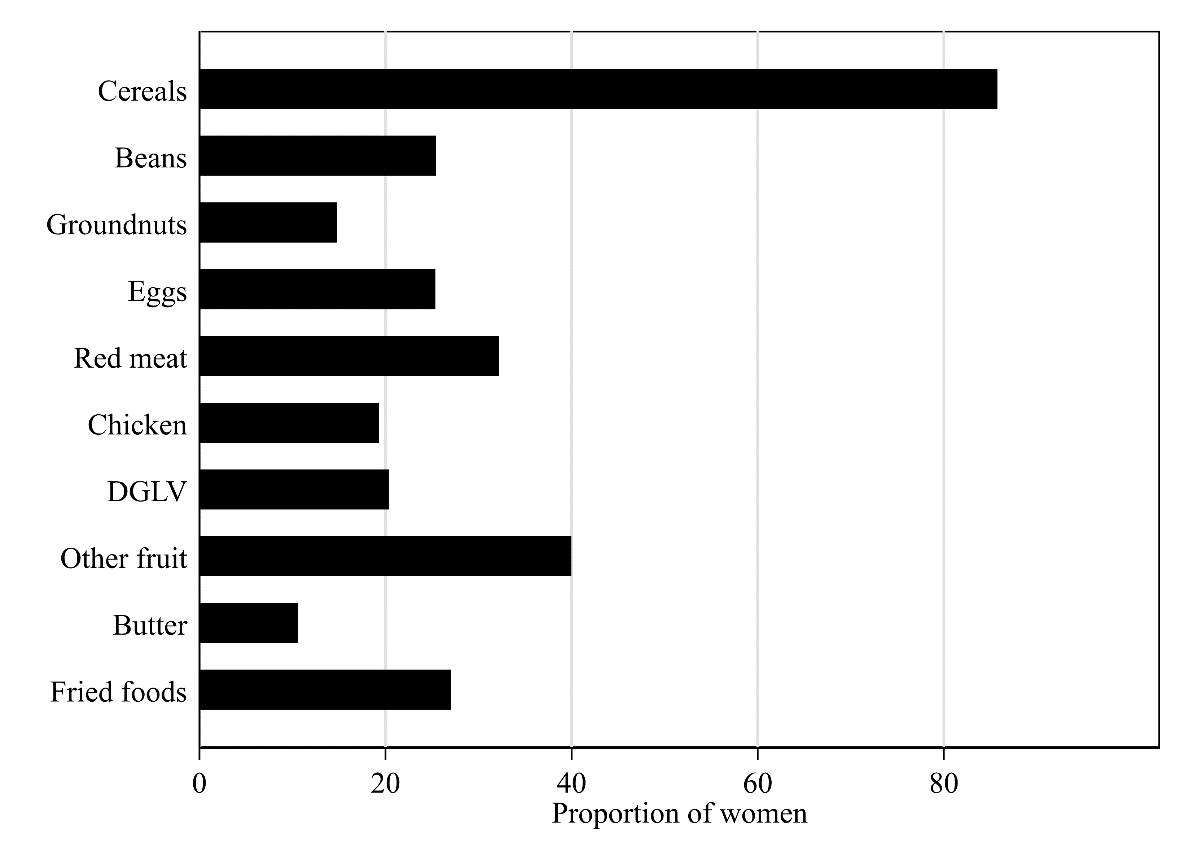 DGLV, dark green leafy vegetables. Fried foods included fried chicken, fish or vegetables, including plantains, yams, potatoes and cassava.  Supplementary Figure 1B Food groups retained in the dietary pattern scores for women of reproductive age (19-48 y old) in Malawi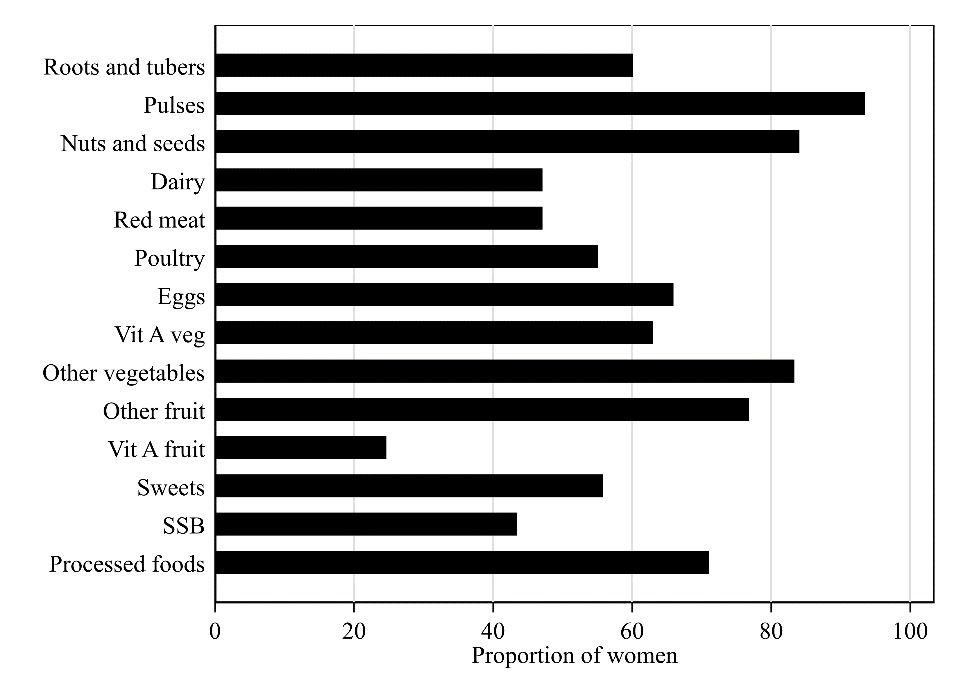 Vit A veg, vitamin A-rich vegetables; Vit A, vitamin A-rich; SSB, sugar sweetened beverages. Processed foods included chips, Kamba puffs, samosas, maize popcorn, Jigs, Zigega, and Raja/Royco. Supplementary Figure 1C Food groups retained in the dietary pattern scores for older women (≥55 y old) in Ghana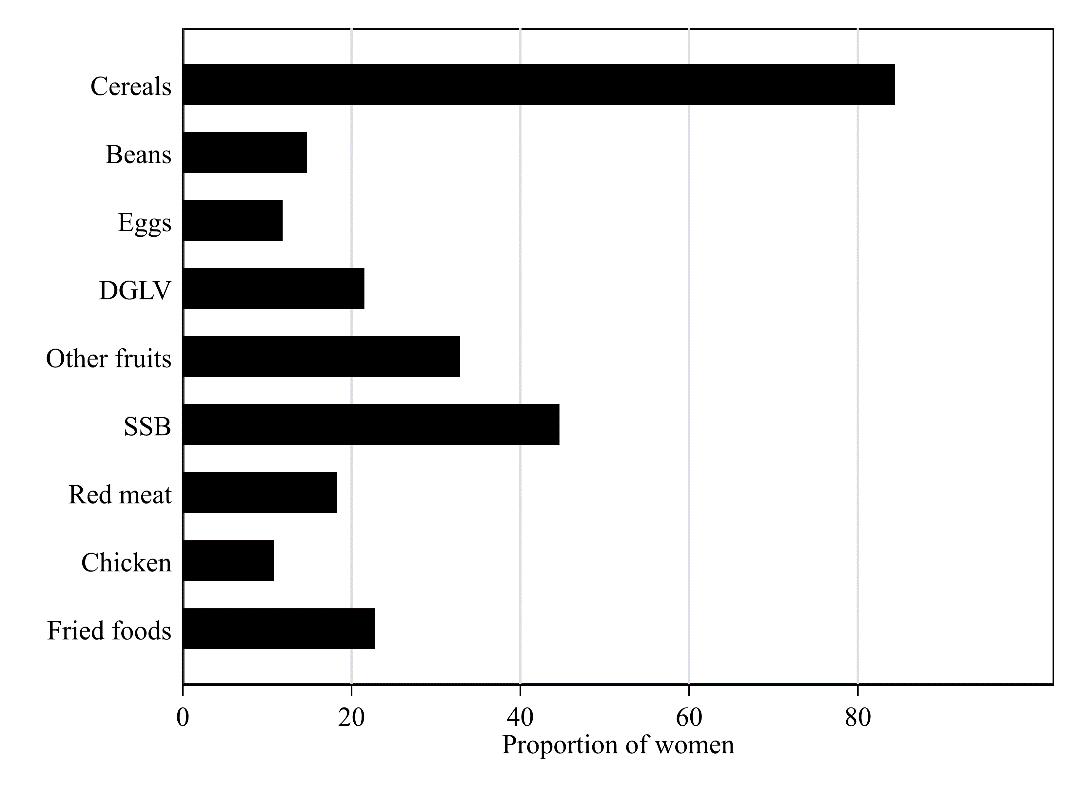 DGLV, dark green leafy vegetables; SSB, sugar sweetened beverages. Fried foods included fried chicken, fish or vegetables, including plantains, yams, potatoes and cassava.  Supplementary Figure 1D Food groups retained in the dietary pattern scores for older women (≥50 y old) in Tanzania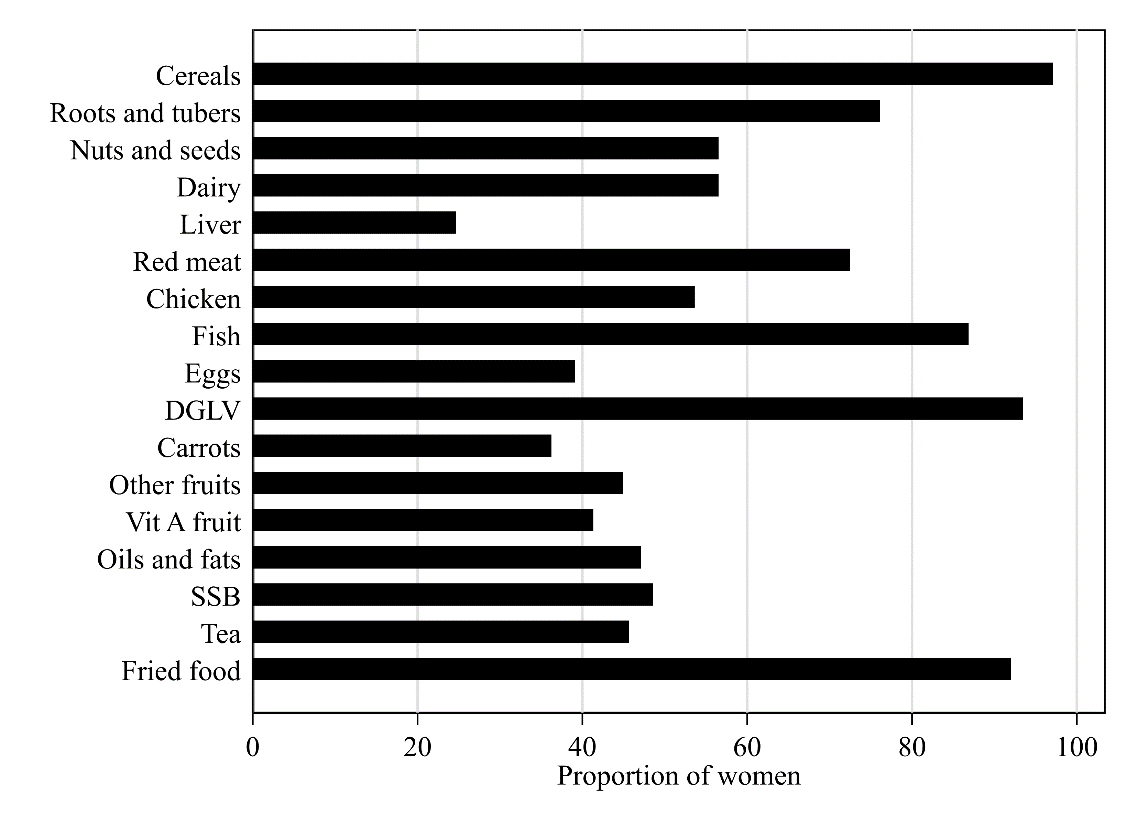 DGLV, dark green leafy vegetables; Vit A, vitamin A; SSB, sugar sweetened beverages. Fried foods included vegetable samosas, crisps, Cassava chips and French fries.  Supplementary Figure 2A Scree plot of eigenvalues after principal components analysis deriving dietary patterns among women of reproductive age (18-54 y old) in Ghana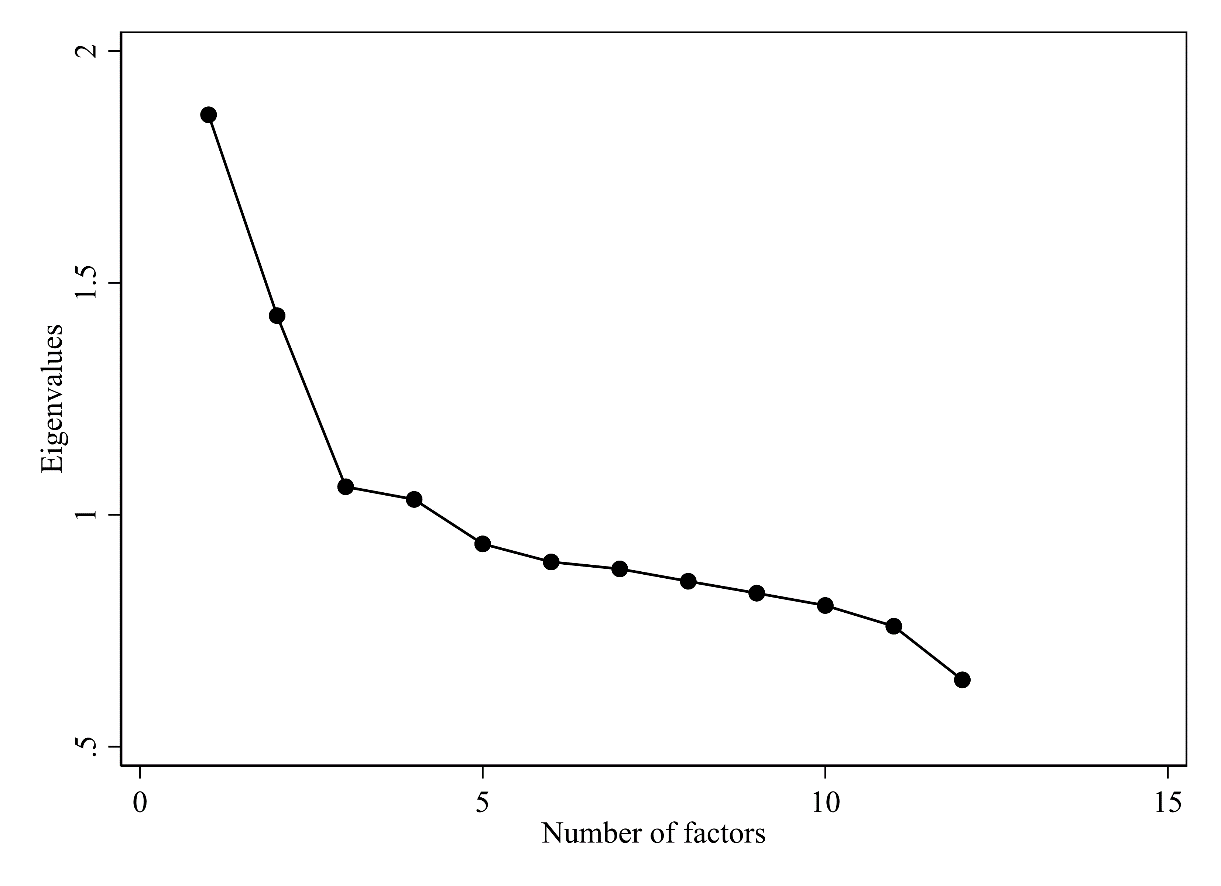 Supplementary Figure 2B Scree plot of eigenvalues after principal components analysis deriving dietary patterns among women of reproductive age (19-48 y old) in Malawi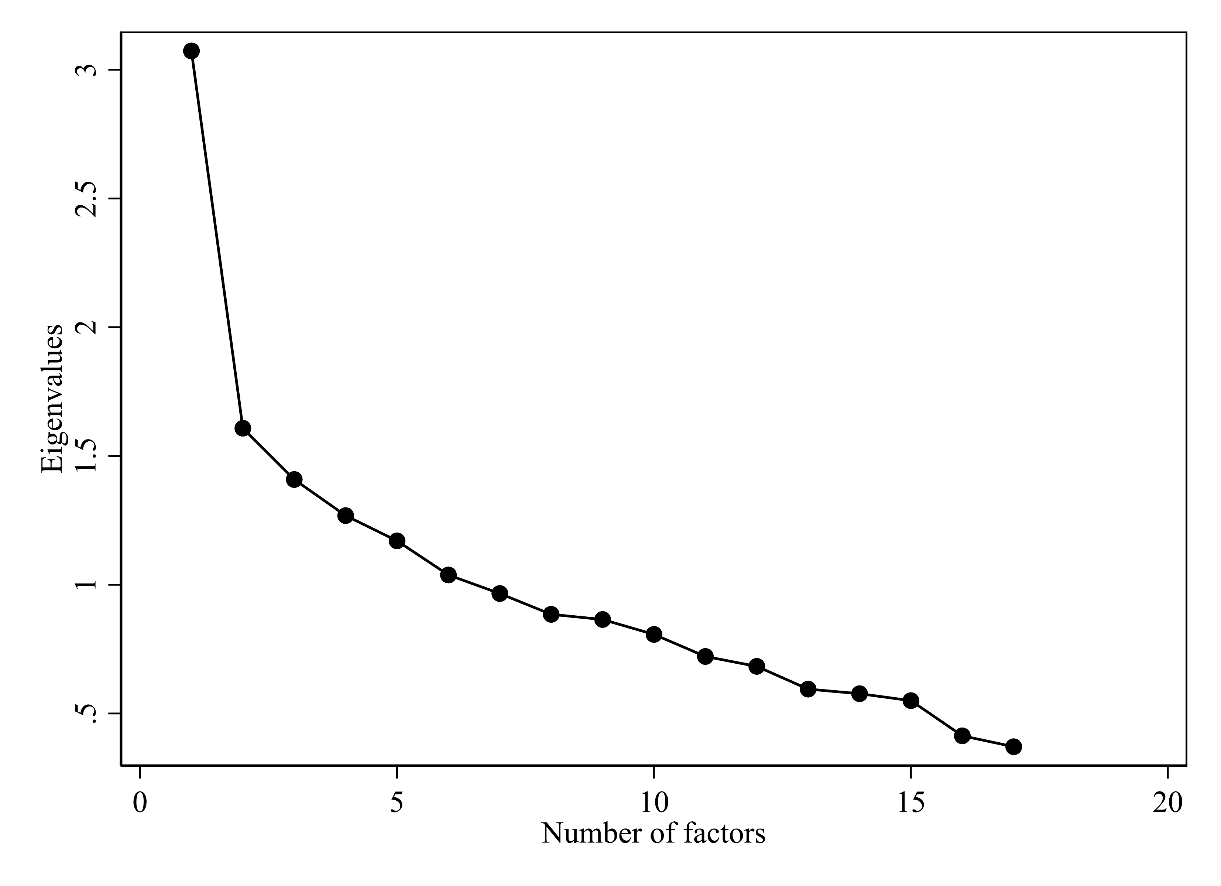 Supplementary Figure 2C Scree plot of eigenvalues after principal components analysis deriving dietary patterns among older women of (≥55 y old) in Ghana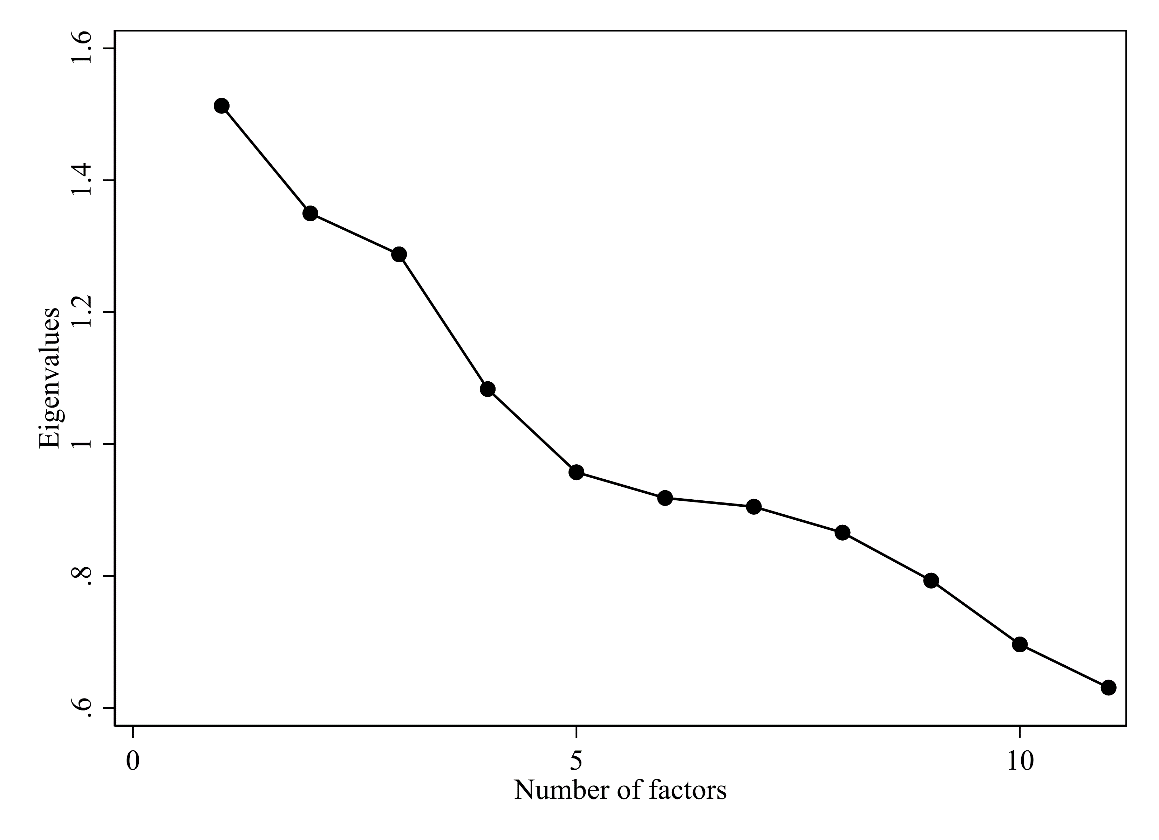 Supplementary Figure 2D Scree plot of eigenvalues after principal components analysis deriving dietary patterns among older (≥50 y old) in Tanzania 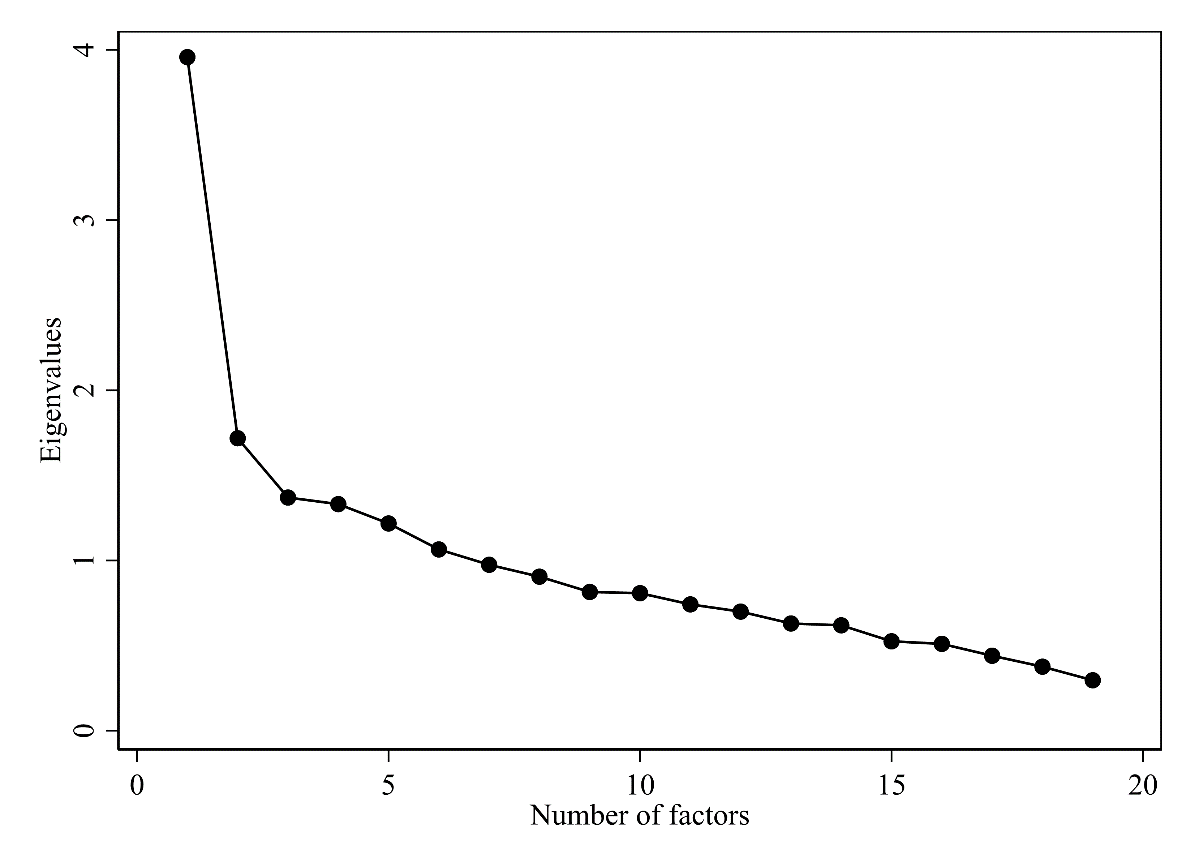 FoodDescription of local foodConsumed in past 24 h (N)Percent of total (%) Reason to exclude from PCACereals and grainsCereal, koko or porridgeKoko is a spiced millet porridge 55031.5Bread93853.7Rice104859.7Roots and tubersStarchy vegetables (e.g. maize, yams, potatoes, cassava and plantains)145683.3Legumes and pulsesCooked beans (e.g. black-eyed peas, beans and koose)Koose is a spicy bean fritter44725.6Nuts and seedsAgushie Seed of cucurbitaceous plants (e.g. squash, watermelon) dried and ground for use in West African dishes1548.8Excluded due to low proportion of respondents consuming the item.Ground nuts 25114.4Nuts (e.g. cashews, seeds or other nuts)1508.6Excluded due to low proportion of respondents consuming the item.DairyYogurt 955.5Excluded due to low proportion of respondents consuming the item.MeatRed meat (e.g. beef, pork, goat, grasscutter or bush meat)56032.1Poultry Chicken33619.3FishFish131475.3EggsEggs 44525.5Dark green leafy vegetablesDark leafy vegetables (e.g. kontomire, aleefu, ayoyo, kale and cassava leaves)Konotmire is an indigenous leaf, often called purple taro or purple elephant’s earAleefu is an indigenous amaranth leafAyoyo is an indigenous green leaf, often called West African sorrel35620.4Other fruitsFruit (e.g. pawpaw, apple, mango, orange or pineapple)61935.4100% fruit juice (e.g. orange and grapefruit juice)1629.3Excluded due to low proportion of respondents consuming the item.Other vegetables Fresh vegetables or salad (e.g. lettuce, carrots and tomatoes) 43625.0Oils and fatsButter or margarine (on breads or on foods)18310.5Savoury and fried snacksFried chicken, fish or vegetables47130.0Fast food snacks1749.9Excluded due to low proportion of respondents consuming the item.Sugar-sweetened beveragesSweetened drinks (e.g. regular soda, tea with sugar, or fruit flavoured drinks)82647.3FoodDescription of local foodConsumed in past 7 d (N)Percent of total (%)Reason to exclude from PCACereals and grainsWhite bread8259.4African bread1410.1Doughnut, fritters, wheat dough deep fried6043.5Green maize1712.3Nsima, mgaiwaWhole grain stiff maize porridge2820.3Nsima, ufawoyeraRefined stiff maize porridge8158.7Nsima, gramilPartially refined maize thick porridge3464.2Nsima, madeya Maize husk flour stiff porridge 11.9Excluded due to low proportion of respondents consuming the item.Rice7856.5Phala, mgaiwaWhole grain regular (e.g., watery) maize porridge3424.6Phala, ufawoyeraRefined regular maize porridge10.7Excluded due to low proportion of respondents consuming the item.Rice phalaRice porridge 4129.7Likuni phalaMicronutrient-fortified packaged maize and soy porridge35.7Excluded due to low proportion of respondents consuming the item.Spaghetti/pasta/macaroni128.7Excluded due to low proportion of respondents consuming the item.Breakfast cereals, like cornflakes or other packaged cereals64.3Excluded due to low proportion of respondents consuming the item.Maize grits11.9Excluded due to low proportion of respondents consuming the item.Sweet beer, thobwaHome-made grain fermented drink usually made from white maize and millet or sorghum 5741.3Roots and tubersIrish potato6647.8Cassava3827.5Cocoyam00.0Excluded because nobody consumed the item.Plantain00.0Excluded because nobody consumed the item.Legumes and pulsesGreen beans, stewed in relish1510.9Fresh pea/bean relish, plain32.2Excluded due to low proportion of respondents consuming the item.Fresh pea/bean relish with groundnut flour00.0Excluded because nobody consumed the item.Fresh pea/bean relish with oil1510.9Fresh pea/bean relish with groundnut flour and oil32.2Excluded due to low proportion of respondents consuming the item.Dried pea/bean relish, plain1913.8Dried pea/bean relish with groundnut flour10.7Excluded due to low proportion of respondents consuming the item.Dried pea/bean relish with oil9770.3Dried pea/bean relish with groundnut flour and oil10.7Excluded due to low proportion of respondents consuming the item.Soya pieces5237.7Soya phalaRegular soy porridge 6748.6Nuts and seedsSoup made with groundnuts42.9Excluded due to low proportion of respondents consuming the item.Fresh, boiled groundnuts118.0Excluded due to low proportion of respondents consuming the item.Dried, roasted groundnuts6244.9Peanut butter1611.6SibusisoLocally produced soya-groundnut high energy food supplement00.0Excluded because nobody consumed the item.Cashew nut10.7Excluded due to low proportion of respondents consuming the item.Pumpkin seeds, sunflower seeds00.0Excluded because nobody consumed the item.Raw groundnuts23.8Excluded due to low proportion of respondents consuming the item.DairyYoggie, yoghurtYoggie is a usually sweetened liquid yogurt 2216.1Cheese32.2Excluded due to low proportion of respondents consuming the item.Fresh milk3424.6Milk powder3626.1Meat Roasted beef, beef liver, beef offal00.0Excluded because nobody consumed the item.Fried beef, beef liver, beef offal107.2Excluded due to low proportion of respondents consuming the item.Stewed beef, beef liver, beef offal in relish3223.2Roasted pork10.7Excluded due to low proportion of respondents consuming the item.Fried pork53.6Excluded due to low proportion of respondents consuming the item.Stewed pork in relish53.6Excluded due to low proportion of respondents consuming the item.Roasted goat, goat offal10.7Excluded due to low proportion of respondents consuming the item.Fried goat, goat offal128.7Excluded due to low proportion of respondents consuming the item.Stewed goat in relish4029.0Roasted sheep10.7Excluded due to low proportion of respondents consuming the item.Fried sheep00.0Excluded because nobody consumed the item.Stewed sheep in relish10.7Excluded due to low proportion of respondents consuming the item.Sausage64.4Excluded due to low proportion of respondents consuming the item.Roasted mice, rats85.8Excluded due to low proportion of respondents consuming the item.Roasted guinea pig00.0Excluded because nobody consumed the item.PoultryRoasted chicken, chicken liver, chicken gizzard, dove, pigeon, guinea fowl, duck107.2Excluded due to low proportion of respondents consuming the item.Fried chicken, chicken liver, chicken gizzard, dove, pigeon, guinea fowl, duck3323.9Stewed chicken, chicken liver, chicken gizzard, dove, pigeon, guinea fowl, duck4734.3FishRoasted medium or large fresh fish1510.9Fried medium or large fresh fish2115.2Stewed medium or large fresh fish in relish2014.6Fried medium or large dried fish85.8Excluded due to low proportion of respondents consuming the item.Stewed medium or large dried fish in relish3223.2Roasted small fresh fish118.0Excluded due to low proportion of respondents consuming the item.Fried small fresh fish2115.2Stewed small fresh fish in relish1813.0Fried small dried fish2921.2Stewed small dried fish in relish4029.0Insects10.7Excluded due to low proportion of respondents consuming the item.EggsEgg9165.9Dark green leafy vegetablesGreen leafy vegetable relish, plain8158.7Green leafy vegetable relish with groundnut powder9770.3Green leafy vegetable relish with oil9669.6Green leafy vegetable relish with groundnut powder and oil32.2Excluded due to low proportion of respondents consuming the item.Pumpkin leaves1834.0Vitamin A-rich vegetablesCarrot, raw2014.5Carrot, stewed in relish139.5Excluded due to low proportion of respondents consuming the item.Sweet potato8158.7Vitamin A-rich fruitsPapaya, pawpaw2014.5Mango1712.3Other fruitsApple1712.3Avocado75.1Excluded due to low proportion of respondents consuming the item.Banana7856.9Baobab1712.3Tamarind64.3Excluded due to low proportion of respondents consuming the item.Coconut00.0Excluded because nobody consumed the item.Custard apple00.0Excluded because nobody consumed the item.Guava1813.0Lemon, lime, orange, tangerine5439.1MasauSmall, sour fruit107.2Excluded due to low proportion of respondents consuming the item.Loquat53.6Excluded due to low proportion of respondents consuming the item.Passion fruit00.0Excluded because nobody consumed the item.Pineapple21.4Excluded due to low proportion of respondents consuming the item.Watermelon10.7Excluded due to low proportion of respondents consuming the item.Flacourtina IndicaFruit native to tropical Africa00.0Excluded because nobody consumed the item.Other vegetables Cabbage salad3424.6Boiled cabbage3021.7Cucumber107.2Excluded due to low proportion of respondents consuming the item.Eggplant, stewed in relish1913.8Green pepper, stewed in relish3626.1Tomato, stewed in relish13698.6Excluded due to high proportion of respondents consuming the item.Mushroom, stewed in relish21.4Excluded due to low proportion of respondents consuming the item.Pumpkin, boiled107.2Excluded due to low proportion of respondents consuming the item.Okra relish4734.1Onions4483.0Hibiscus11.9Excluded due to low proportion of respondents consuming the item.Potato leaves59.4Gourd00.0Excluded because nobody consumed the item.Chew okra00.0Excluded because nobody consumed the item.Red pepper59.4Excluded due to low proportion of respondents consuming the item.Oils and fatsButter, margarine3424.6Cooking oil13194.9Excluded due to high proportion of respondents consuming the item.Savoury and fried snacksChips (French fries)5338.7Excluded due to high proportion of respondents consuming the item.Kamba puffsHighly processed snack food made of maize2619.0Potato chips (crisps)42.9Excluded due to low proportion of respondents consuming the item.Samosa1510.9Maize popcorn4431.9JigsHighly processed snack food made of maize1712.9ZigegeLocal type of fritter1324.5Raja/ roycoRaja is curry powderRoyco is bouillon cubes1324.5SweetsBiscuits2115.2Custard00.0Excluded because nobody consumed the item.FreeziesFrozen popsicles 3021.7Jam42.9Excluded due to low proportion of respondents consuming the item.Brown sugar, white sugar13094.2Excluded due to high proportion of respondents consuming the item.Sugarcane5137.0Candies/sweets/lollipop1813.0Chocolate21.4Excluded due to low proportion of respondents consuming the item.Honey64.3Excluded due to low proportion of respondents consuming the item.African cake1410.1Other cakes and pastries53.6Excluded due to low proportion of respondents consuming the item.Ice cream42.9Excluded due to low proportion of respondents consuming the item.Sugar-sweetened beveragesFruit juice1712.3SoboLocally produced soft drink2215.9Soft drinks (Coca Cola, Fanta, Sprite)3323.9FrozyLocally produced soft drink1018.9Other beveragesTraditional beer21.4Excluded due to low proportion of respondents consuming the item.ChibukuCommercial sorghum beer 00.0Excluded because nobody consumed the item.Bottled/canned beer10.7Excluded due to low proportion of respondents consuming the item.MahewuSweetened non-alcoholic grain drink128.7Excluded due to low proportion of respondents consuming the item.Coffee75.1Excluded due to low proportion of respondents consuming the item.Brewed tea11986.2Water12691.3Excluded because item does not contribute to energy and macronutrient intake.FoodDescription of local foodConsumed in past 24 h (N)Percent of total (%)Reason to exclude from PCACereals and grainsCereal, koko or porridgeKoko is a spiced millet porridge 21137.9Bread32959.0Rice25645.9Roots and tubersStarchy vegetables (e.g. maize, yams, potatoes, cassava and plantains)49789.1Legumes and pulsesCooked beans (e.g. black-eyed peas, beans and koose)Koose is a spicy bean fritter8214.7Nuts and seedsAgushieSeed of cucurbitaceous plants (e.g. squash, watermelon) dried and ground for use in West African dishes386.8Excluded due to low proportion of respondents consuming the item.Ground nuts 559.9Excluded due to low proportion of respondents consuming the item.Nuts (e.g. cashews, seeds or other nuts)335.9Excluded due to low proportion of respondents consuming the item.DairyYogurt 40.7Excluded due to low proportion of respondents consuming the item.MeatRed meat (e.g. beef, pork, goat, grasscutter or bush meat)10218.3PoultryChicken6010.8FishFish47785.5EggsEggs 6611.8Dark green leafy vegetablesDark leafy vegetables (e.g. kontomire, aleefu, ayoyo, kale and cassava leaves)Konotmire is an indigenous leaf, often called purple taro or purple elephant’s earAleefu is an indigenous amaranth leafAyoyo is an indigenous green leaf, often called West African sorrel12021.5Other fruitsFruit (e.g. pawpaw, apple, mango, orange or pineapple)17130.7100% fruit juice (e.g. orange and grapefruit juice)315.6Excluded due to low proportion of respondents consuming the item.Other vegetablesFresh vegetables or salad (e.g. lettuce, carrots and tomatoes) 12121.7Oils and fatsButter or margarine (on breads or on foods)213.8Excluded due to low proportion of respondents consuming the item.Savoury and fried snacksFried chicken, fish or vegetables12722.8Fast food snacks325.8Excluded due to low proportion of respondents consuming the item.Sugar-sweetened beveragesSweetened drinks (e.g. regular soda, tea with sugar, or fruit flavoured drinks)24944.6FoodConsumed in the past 7 d (N)Percent of total (%)Reason to exclude from PCACereals and grainsOat porridge or oatmeal10.4Excluded due to low proportion of respondents consuming the item.Wheat porridge62.4Excluded due to low proportion of respondents consuming the item.Millet meal porridge3915.5Corn porridge5019.9Cassava porridge83.2Excluded due to low proportion of respondents consuming the item.Rice porridge2610.4Sorghum ugali (stiff porridge)104.0Excluded due to low proportion of respondents consuming the item.Rice ugali249.6Excluded due to low proportion of respondents consuming the item.Millet porridge or ugali41.6Excluded due to low proportion of respondents consuming the item.Mixed grain porridge4718.7Grain from factory104.0Excluded due to low proportion of respondents consuming the item.Maize (roasted or boiled, on the cob)7027.9Maize meal, cooked (ugali)22991.2Excluded due to high proportion of respondents consuming the item.Corn/sugar derived from corn juice114.4Excluded due to low proportion of respondents consuming the item.Maize cooked with beans 5622.3Maize cooked with beans and rice62.4Excluded due to low proportion of respondents consuming the item.Rice, mixed in pilau, fried9738.7Plain rice, boiled12248.6Pasta, cooked (spaghetti, macaroni)7529.9Flat bread (Chapati)16967.3Pancakes 4116.3Roots and tubersPotato, boiled or baked7529.9Cassava, boiled6726.7Cassava stiff porridge 3012.0Cassava (in a mixed dish)3513.9Sweet potato (alone)6827.1Sweet potato (in a mixed dish)3915.5Taro (alone)3012.0Taro (in a mixed dish)228.8Excluded due to low proportion of respondents consuming the item.Yam (boiled, alone)249.6Excluded due to low proportion of respondents consuming the item.Yam (fried)228.8Excluded due to low proportion of respondents consuming the item.Yam (in a mixed dish)83.2Excluded due to low proportion of respondents consuming the item.Pounded yam or other root vegetable4317.1Plantain (boiled or steamed) 7429.5Plantain (roasted) 5521.9Plantain (fried, or chips) 6224.7Plantain (in a mixed dish)9939.4Legumes and pulsesBeans/legumes, alone10541.8Beans in mixed dish15059.8Bean soup4216.7Bean cakes5521.9Soya drink4618.3Nuts and seedsBambara nuts4216.7Groundnuts (alone)10039.8Groundnuts (added to food)7128.3Cashew nuts259.9Excluded due to low proportion of respondents consuming the item.DairyPowdered cow’s milk, whole or full cream3112.4Powdered cow’s milk, fat free or non-fat104.0Excluded due to low proportion of respondents consuming the item.Cow’s milk; full cream, whole, or direct from the cow9537.9Cow’s milk; low fat or 2%31.2Excluded due to low proportion of respondents consuming the item.Cow’s milk; fat-free, or non-fat41.6Excluded due to low proportion of respondents consuming the item.Non-dairy creamer (Cremora)62.4Excluded due to low proportion of respondents consuming the item.Yogurt, plain5421.5Yogurt, artificially sweetened3112.4Yogurt, sweetened3313.2Cheese, soft but not in liquid228.8Excluded due to low proportion of respondents consuming the item.Cheese, in liquid93.6Excluded due to low proportion of respondents consuming the item.Other types of cheese93.6Excluded due to low proportion of respondents consuming the item.MeatBeef (not minced)18272.5Beef mince104.0Excluded due to low proportion of respondents consuming the item.Goat228.8Excluded due to low proportion of respondents consuming the item.Pork218.4Excluded due to low proportion of respondents consuming the item.Lamb/mutton52.0Excluded due to low proportion of respondents consuming the item.Sausage239.2Excluded due to low proportion of respondents consuming the item.Bacon20.8Excluded due to low proportion of respondents consuming the item.Processed meat (bologna)41.6Excluded due to low proportion of respondents consuming the item.Processed meat (Vienna sausages)41.6Excluded due to low proportion of respondents consuming the item.Ham83.2Excluded due to low proportion of respondents consuming the item.Canned beef31.2Excluded due to low proportion of respondents consuming the item.Organ meatOffal/tripe10.4Excluded due to low proportion of respondents consuming the item.Liver6325.1PoultryChicken12349.0FishDried fish11244.6Anchovies/Sardines15762.6Canned tuna in saltwater31.2Excluded due to low proportion of respondents consuming the item.Canned tuna in oil31.2Excluded due to low proportion of respondents consuming the item.Fish curry/stew17770.5Fish, fresh4317.1EggsEggs10039.8Dark green leafy vegetablesSpinach, cooked14557.8Amaranth leaves, cooked16666.1Pumpkin leaves, cooked17168.1Cow pea leaves, cooked12750.6Cassava leaves14658.2Other green leafy vegetables, cooked17368.9Vitamin A-rich vegetablesCarrot (fresh, not in salad)10541.8Carrot (fresh, as in salad)00.0Excluded because nobody consumed the item.Vitamin A-rich fruitsMango6124.3Papaya6827.1Passion fruit (fruit only, not juice)2911.6Sweet melon4116.3Other fruitsRipe banana15762.6Tamarind104.0Excluded due to low proportion of respondents consuming the item.Plum124.9Excluded due to low proportion of respondents consuming the item.Tangerine176.8Excluded due to low proportion of respondents consuming the item.Lemon or lime3614.3Jackfruit176.8Excluded due to low proportion of respondents consuming the item.Baobab2911.6Watermelon12148.2Guava2610.4Peaches72.8Excluded due to low proportion of respondents consuming the item.Avocado13152.2Pineapple (fruit only, not juice)2610.4Orange (fruit only, not juice)11043.8Orange juice3815.1Other fruit juice12549.8Apple249.6Excluded due to low proportion of respondents consuming the item.Grapes259.9Excluded due to low proportion of respondents consuming the item.Apricot72.8Excluded due to low proportion of respondents consuming the item.Pear5019.9Local berries124.8Excluded due to low proportion of respondents consuming the item.Berries (strawberries, raspberries)93.6Excluded due to low proportion of respondents consuming the item.Fruit canned in syrup52.0Excluded due to low proportion of respondents consuming the item.Raisins, and other dried fruit93.6Excluded due to low proportion of respondents consuming the item.Other vegetablesCucumber11646.2Lettuce3815.1Cabbage12148.2Pumpkin, or butternut, cooked208.0Excluded due to low proportion of respondents consuming the item.Okra (alone)13152.2Okra (in a mixed dish)16264.5Green peas (alone)7329.1Green peas (in a mixed dish)8935.5Bitter tomato (alone)9537.9Bitter tomato (in a mixed dish)15461.4Tomato (fresh, not in salad)4016.0Tomato (fresh, as in salad)11244.6Tomato, cooked13051.8Green pepper (fresh, not in salad)166.4Excluded due to low proportion of respondents consuming the item.Green pepper (fresh, as in salad)12750.6Zucchini, cooked114.4Excluded due to low proportion of respondents consuming the item.Green beans, cooked3513.9Beetroot, cooked166.4Excluded due to low proportion of respondents consuming the item.Broccoli, cooked104.0Excluded due to low proportion of respondents consuming the item.Cauliflower, cooked135.2Excluded due to low proportion of respondents consuming the item.Eggplant (alone), cooked6827.1Eggplant (in a mixed dish), cooked8232.7Mushrooms, cooked166.4Excluded due to low proportion of respondents consuming the item.Onions (cooked)6425.5Chinese cabbage, cooked104.0Excluded due to low proportion of respondents consuming the item.Other cabbage, cooked239.2Excluded due to low proportion of respondents consuming the item.Oils and fatsGhee104.0Excluded due to low proportion of respondents consuming the item.Butter2911.6Margarine145.6Excluded due to low proportion of respondents consuming the item.Animal fat3614.3Peanut butter2811.2Coconut milk4216.7Savoury and fried snacksPotato, crisps, Cassava crisps, French fries7831.1Small pieces of roasted corn (crisps)2610.4Pie, pastry with meat filling (meat samosa)6124.3Pie, pastry with vegetable filling (vegetable samosa)4317.1SweetsBread, bread rolls, buns15260.6Scones, muffins10441.4Donut, fried dough, samosa 16766.5Rice cakes 3513.9Cookies (biscuits)239.2Excluded due to low proportion of respondents consuming the item.Cake2811.2Sugar added to foods (include in tea & coffee)11345.0Honey or jam6224.7Chocolate bar114.4Excluded due to low proportion of respondents consuming the item.Other sweets or candy239.2Excluded due to low proportion of respondents consuming the item.Ice cream2610.4Squash or syrup mixed with water (with sugar)72.8Excluded due to low proportion of respondents consuming the item.Squash or syrup mixed with water (with artificial sweetener)62.4Excluded due to low proportion of respondents consuming the item.Sugar-sweetened beveragesSoda (Coke, Fanta, etc.)13453.4Diet soda145.58Excluded due to low proportion of respondents consuming the item.Other beveragesFermented mealie pap drink41.6Excluded due to low proportion of respondents consuming the item.Tea with milk10943.4Tea without milk22288.5Coffee with milk156.0Excluded due to low proportion of respondents consuming the item.Coffee without milk259.9Excluded due to low proportion of respondents consuming the item.Beer, commercially prepared249.6Excluded due to low proportion of respondents consuming the item.Beer, homemade or locally brewed93.6Excluded due to low proportion of respondents consuming the item.Wine, commercially prepared93.6Excluded due to low proportion of respondents consuming the item.Wine, homemade or locally brewed52.0Excluded due to low proportion of respondents consuming the item.Distilled alcoholic beverages, commercially prepared (examples:  whisky, rum, vodka, gin)72.8Excluded due to low proportion of respondents consuming the item.Distilled alcoholic beverages, homemade or locally brewed20.8Excluded due to low proportion of respondents consuming the item.CondimentsMayonnaise or salad dressing135.2Excluded due to low proportion of respondents consuming the item.Protein dietary patternProtein dietary patternProtein dietary patternProtein dietary patternProtein dietary patternProtein dietary patternProtein dietary patternProtein dietary patternProtein dietary patternProtein dietary patternProtein dietary patternQ1Q1Q2Q2Q3Q3Q4Q4Q5Q5Mean or percentage (%)SDMean or percentage (%)SDMean or percentage (%)SDMean or percentage (%)SDMean or percentage (%)SDp-trendaAge group18-24 years34.135.133.743.343.5<0.00125-34 years29.627.033.324.728.735-54 years 36.337.933.032.027.9Has primary education or higher 87.889.087.887.892.50.12Married or lives with partner 54.255.760.554.054.30.86Number of assets owned by household (0-10)5.21.95.11.95.12.05.31.85.31.80.33Healthy dietary patternHealthy dietary patternHealthy dietary patternHealthy dietary patternHealthy dietary patternHealthy dietary patternHealthy dietary patternHealthy dietary patternHealthy dietary patternHealthy dietary patternHealthy dietary patternQ1Q1Q2Q2Q3Q3Q4Q4Q5Q5Mean or percentage (%)SDMean or percentage (%)SDMean or percentage (%)SDMean or percentage (%)SDMean or percentage (%)SDp-trendaAge group18-24 years37.037.536.540.538.20.4625-34 years26.232.328.425.729.535-54 years 36.730.235.133.832.3Has primary education or higher 88.588.088.489.990.30.31Married or lives with partner 57.552.057.054.157.40.81Number of assets owned by household (0-10)5.02.05.21.85.31.85.21.95.31.90.07Protein dietary patternProtein dietary patternProtein dietary patternProtein dietary patternProtein dietary patternProtein dietary patternProtein dietary patternProtein dietary patternProtein dietary patternQ1Q1Q2Q2Q3Q3Q4Q4p-trendaMean or percentage (%)SDMean or percentage (%)SDMean or percentage (%)SDMean or percentage (%)SDAge group18-24 years31.435.338.214.70.2225-34 years54.358.847.170.635-54 years 14.35.914.714.7Has primary education or higher 37.171.455.970.60.02Number of assets owned by household (0-12)3.62.54.93.06.22.66.52.7<0.001Healthy dietary patternHealthy dietary patternHealthy dietary patternHealthy dietary patternHealthy dietary patternHealthy dietary patternHealthy dietary patternHealthy dietary patternHealthy dietary patternQ1Q1Q2Q2Q3Q3Q4Q4p-trendaMean or percentage (%)SDMean or percentage (%)SDMean or percentage (%)SDMean or percentage (%)SDAge group18-24 years20.021.237.141.20.0425-34 years65.763.654.347.135-54 years 14.315.28.611.8Has primary education or higher 48.655.965.764.70.12Number of assets owned by household (0-12)4.63.25.63.25.62.85.52.60.25Cereal dietary patternCereal dietary patternCereal dietary patternCereal dietary patternCereal dietary patternCereal dietary patternCereal dietary patternCereal dietary patternCereal dietary patternQ1Q1Q2Q2Q3Q3Q4Q4p-trendaMean or percentage (%)SDMean or percentage (%)SDMean or percentage (%)SDMean or percentage (%)SDHas primary education or higher 43.855.154.761.30.01Married or lives with partner25.926.826.224.80.83Number of assets owned by household (0-12)4.42.54.92.54.72.45.12.30.06Protein dietary patternProtein dietary patternProtein dietary patternProtein dietary patternProtein dietary patternProtein dietary patternProtein dietary patternProtein dietary patternProtein dietary patternQ1Q1Q2Q2Q3Q3Q4Q4p-trendaMean or percentage (%)SDMean or percentage (%)SDMean or percentage (%)SDMean or percentage (%)SDHas primary education or higher 40.953.756.763.8<0.001Married or lives with partner23.623.826.330.70.16Number of assets owned by household (0-12)5.12.34.52.45.32.44.42.40.01Healthy dietary patternHealthy dietary patternHealthy dietary patternHealthy dietary patternHealthy dietary patternHealthy dietary patternHealthy dietary patternHealthy dietary patternHealthy dietary patternQ1Q1Q2Q2Q3Q3Q4Q4p-trendaMean or percentage (%)SDMean or percentage (%)SDMean or percentage (%)SDMean or percentage (%)SDHas primary education or higher 47.751.763.154.10.07Married or lives with partner24.427.331.122.50.99Number of assets owned by household (0-12)4.42.44.22.95.32.35.12.2<0.001Protein dietary patternProtein dietary patternProtein dietary patternProtein dietary patternProtein dietary patternProtein dietary patternProtein dietary patternProtein dietary patternProtein dietary patternQ1Q1Q2Q2Q3Q3Q4Q4p-trendaMean or percentage (%)SDMean or percentage (%)SDMean or percentage (%)SDMean or percentage (%)SDAge group50-54 years45.735.338.241.20.77≥55 years54.364.761.858.8Married or lives with partner54.338.250.041.20.46Number of assets owned by household (0-12)5.83.57.94.19.14.09.24.1<0.001Healthy dietary patternHealthy dietary patternHealthy dietary patternHealthy dietary patternHealthy dietary patternHealthy dietary patternHealthy dietary patternHealthy dietary patternHealthy dietary patternQ1Q1Q2Q2Q3Q3Q4Q4p-trendaMean or percentage (%)SDMean or percentage (%)SDMean or percentage (%)SDMean or percentage (%)SDAge group50-54 years34.341.235.350.00.27≥55 years65.758.864.750.0Married or lives with partner51.441.229.461.80.46Number of assets owned by household (0-12)7.54.06.74.18.24.29.63.80.02Protein dietary patternProtein dietary patternProtein dietary patternProtein dietary patternProtein dietary patternProtein dietary patternProtein dietary patternProtein dietary patternProtein dietary patternProtein dietary patternProtein dietary patternProtein dietary patternQ2Q2Q2Q3Q3Q3Q4Q4Q4Q5Q5Q5β or OR95% CI P valueβ or OR95% CI P valueβ or OR95% CI P valueβ or OR95% CI P valueBMI (kg/m2)Unadjusted1.04-0.06, 2.130.06-0.35-1.41, 0.720.52-0.40-1.38, 0.580.42-0.51-1.52, 0.510.33Adjusted0.92-0.12, 1.960.08-0.44-1.45, 0.560.39-0.07-1.00, 0.860.88-0.18-1.15, 0.790.72Overweight (BMI≥25 kg/m2 and BMI<30 kg/m2)Unadjusted1.881.25, 2.84<0.011.070.71, 1.610.751.501.03, 2.190.041.090.73, 1.610.68Adjusted1.871.23, 2.83<0.011.060.70, 1.600.801.671.12, 2.480.011.130.76, 1.690.55Obesity (BMI≥30 kg/m2)Unadjusted1.791.22, 2.63<0.011.000.68, 1.450.990.900.63, 1.300.580.940.65, 1.350.72Adjusted1.791.19, 2.70<0.010.950.64, 1.410.791.030.69, 1.520.901.040.71, 1.530.85Overweight or obesity (BMI≥25 kg/m2)Unadjusted1.831.29, 2.58<0.011.030.74, 1.430.881.140.83, 1.560.431.000.72, 1.370.98Adjusted1.821.27, 2.60<0.010.980.69, 1.400.921.320.94, 1.850.111.110.79, 1.560.53Healthy dietary patternHealthy dietary patternHealthy dietary patternHealthy dietary patternHealthy dietary patternHealthy dietary patternHealthy dietary patternHealthy dietary patternHealthy dietary patternHealthy dietary patternHealthy dietary patternHealthy dietary patternQ2Q2Q2Q3Q3Q3Q4Q4Q4Q5Q5Q5β or OR95% CI P valueβ or OR95% CI P valueβ or OR95% CI P valueβ or OR95% CI P valueBMI (kg/m2)Unadjusted-0.30-1.31, 0.720.560.66-0.47, 1.790.25-0.06-1.07, 0.950.911.00-0.09, 2.090.07Adjusted-0.18-1.13, 0.780.720.50-0.57, 1.570.36-0.05-1.00, 0.910.930.93-0.09, 1.950.08Overweight (BMI≥25 kg/m2 and BMI<30 kg/m2)Unadjusted1.310.89, 1.930.171.330.87, 2.020.181.330.90, 1.970.151.020.67, 1.550.93Adjusted1.300.88, 1.930.191.290.84, 1.980.251.310.88, 1.960.191.020.67, 1.550.93Obesity (BMI≥30 kg/m2)Unadjusted1.030.71, 1.500.861.370.92, 2.060.121.200.83, 1.740.341.491.02, 2.190.04Adjusted1.070.72, 1.590.741.300.85, 1.990.231.190.80, 1.770.391.480.99, 2.220.06Overweight or obesity (BMI≥25 kg/m2)Unadjusted1.150.83, 1.600.401.350.95, 1.930.091.260.90, 1.750.181.280.91, 1.810.15Adjusted1.140.81, 1.600.451.330.92, 1.930.131.240.88, 1.750.221.230.86, 1.750.25Protein dietary patternProtein dietary patternProtein dietary patternProtein dietary patternProtein dietary patternProtein dietary patternProtein dietary patternProtein dietary patternProtein dietary patternQ2Q2Q2Q3Q3Q3Q4Q4Q4β or OR95% CI P valueβ or OR95% CI P valueβ or OR95% CI P valueBMI (kg/m2)Unadjusted0.76-1.74, 3.260.551.69-0.87, 4.240.200.32-2.21, 2.860.80Adjusted0.45-1.99, 2.890.720.21-2.30, 2.720.87-1.85-4.40, 0.710.16Overweight (BMI≥25 kg/m2 and BMI<30 kg/m2)Unadjusted1.020.29, 3.590.976.061.42, 25.880.023.170.89, 11.300.08Adjusted0.950.25, 3.620.945.041.07, 23.760.041.620.40, 6.480.50Obesity (BMI≥30 kg/m2)Unadjusted1.340.40, 4.490.633.770.85, 16.780.081.530.40, 5.900.53Adjusted0.870.20, 3.670.851.530.27, 8.530.630.270.05, 1.460.13Overweight or obesity (BMI≥25 kg/m2)Unadjusted1.200.42, 3.430.744.881.29, 18.540.022.310.74, 7.220.15Adjusted0.970.30, 3.160.973.360.78, 14.510.100.890.25, 3.190.86Healthy dietary patternHealthy dietary patternHealthy dietary patternHealthy dietary patternHealthy dietary patternHealthy dietary patternHealthy dietary patternHealthy dietary patternHealthy dietary patternQ2Q2Q2Q3Q3Q3Q4Q4Q4β or OR95% CI P valueβ or OR95% CI P valueβ or OR95% CI P valueBMI (kg/m2)Unadjusted-0.43-2.88, 2.010.73-0.45-2.95, 2.050.720.80-1.77, 3.370.54Adjusted-0.61-2.90, 1.690.600.10-2.25, 2.460.931.42-0.99, 3.840.25Overweight (BMI≥25 kg/m2 and BMI<30 kg/m2)Unadjusted0.330.09, 1.170.090.400.11, 1.430.160.510.13, 2.070.35Adjusted0.360.10, 1.320.120.510.14, 1.890.310.660.16, 2.750.57Obesity (BMI≥30 kg/m2)Unadjusted0.820.22, 2.990.760.650.16, 2.600.551.130.26, 4.860.87Adjusted0.840.20, 3.580.811.060.23, 4.930.942.040.40, 10.380.39Overweight or obesity (BMI≥25 kg/m2)Unadjusted0.500.16, 1.540.230.490.15, 1.580.230.730.20, 2.620.62Adjusted0.480.14, 1.620.240.610.18, 2.120.440.940.24, 3.640.93Cereal dietary patternCereal dietary patternCereal dietary patternCereal dietary patternCereal dietary patternCereal dietary patternCereal dietary patternCereal dietary patternCereal dietary patternQ2Q2Q2Q3Q3Q3Q4Q4Q4β or OR95% CI P valueβ or OR95% CI P valueβ or OR95% CI P valueBMI (kg/m2)Unadjusted0.60-1.66, 2.850.600.08-1.69, 1.850.93-0.78-2.70, 1.140..43Adjusted0.45-1.86, 2.770.70-0.03-1.79, 1.720.97-1.08-3.00, 0.830.27Overweight (BMI≥25 kg/m2 and BMI<30 kg/m2)Unadjusted1.020.44, 2.360.970.930.47, 1.830.830.790.37, 1.700.55Adjusted0.880.37, 2.110.780.840.41, 1.700.630.700.31, 1.530.36Obesity (BMI≥30 kg/m2)Unadjusted1.280.58, 2.840.541.110.59, 2.110.740.890.44, 1.780.74Adjusted1.130.49, 2.590.771.010.52, 1.950.980.720.35, 1.490.38Overweight or obesity (BMI≥25 kg/m2)Unadjusted1.170.56, 2.420.681.030.58, 1.840.920.840.44, 1.610.60Adjusted1.030.48, 2.200.950.930.51, 1.710.830.710.36, 1.390.32Protein dietary patternProtein dietary patternProtein dietary patternProtein dietary patternProtein dietary patternProtein dietary patternProtein dietary patternProtein dietary patternProtein dietary patternQ2Q2Q2Q3Q3Q3Q4Q4Q4β or OR95% CI P valueβ or OR95% CI P valueβ or OR95% CI P valueBMI (kg/m2)Unadjusted2.970.73, 5.20<0.012.971.09, 4.86<0.011.860.11, 3.600.04Adjusted2.760.54, 4.990.022.830.95, 4.71<0.011.38-0.39, 3.150.13Overweight (BMI≥25 kg/m2 and BMI<30 kg/m2)Unadjusted1.570.66, 3.770.311.890.91, 3.910.091.840.90, 3.790.10Adjusted1.620.66, 3.970.291.820.87, 3.810.111.680.79, 3.540.18Obesity (BMI≥30 kg/m2)Unadjusted2.461.11, 5.440.032.391.22, 4.680.011.710.87, 3.370.12Adjusted2.321.02, 5.300.052.291.17, 4.480.021.460.73, 2.940.29Overweight or obesity (BMI≥25 kg/m2)Unadjusted2.080.99, 4.340.752.171.17, 4.020.801.770.96, 3.270.15Adjusted2.020.94, 4.340.072.081.12, 3.860.021.550.82, 2.930.18Healthy dietary patternHealthy dietary patternHealthy dietary patternHealthy dietary patternHealthy dietary patternHealthy dietary patternHealthy dietary patternHealthy dietary patternHealthy dietary patternQ2Q2Q2Q3Q3Q3Q4Q4Q4β or OR95% CI P valueβ or OR95% CI P valueβ or OR95% CI P valueBMI (kg/m2)Unadjusted-0.26-2.38, 1.860.810.46-1.15, 2.080.571.44-0.25, 3.140.10Adjusted-0.56-2.65, 1.530.600.23-1.38, 1.840.781.15-0.55, 2.840.19Overweight (BMI≥25 kg/m2 and BMI<30 kg/m2)Unadjusted0.920.43, 2.000.841.170.59, 2.330.661.440.72, 2.900.31Adjusted0.900.41, 1.990.791.030.50, 2.100.931.300.64, 2.640.48Obesity (BMI≥30 kg/m2)Unadjusted0.880.43, 1.830.741.030.55, 1.920.941.630.86, 3.100.13Adjusted0.780.37, 1.650.520.920.48, 1.770.811.430.75, 2.720.28Overweight or obesity (BMI≥25 kg/m2)Unadjusted0.900.47, 1.730.751.080.60, 1.930.801.550.86, 2.820.15Adjusted0.830.42, 1.630.590.960.53, 1.760.901.370.75, 2.510.30Protein dietary patternProtein dietary patternProtein dietary patternProtein dietary patternProtein dietary patternProtein dietary patternProtein dietary patternProtein dietary patternProtein dietary patternQ2Q2Q2Q3Q3Q3Q4Q4Q4β or OR95% CI P valueβ or OR95% CI P valueβ or OR95% CI P valueBMI (kg/m2)Unadjusted0.34-3.30, 3.980.861.42-2.24, 5.070.451.27-2.58, 5.110.52Adjusted-0.70-4.57, 3.160.720.27-3.65, 4.200.890.81-3.29, 4.900.70Overweight (BMI≥25 kg/m2 and BMI<30 kg/m2)Unadjusted1.090.30, 4.060.891.730.44, 6.820.442.030.43, 9.640.37Adjusted0.540.12, 2.400.420.990.19, 5.130.991.620.27, 9.800.60Obesity (BMI≥30 kg/m2)Unadjusted0.960.28, 3.220.951.400.39, 5.070.602.590.64, 10.590.18Adjusted0.500.13, 1.950.320.760.16, 3.620.742.170.42, 11.320.36Overweight or obesity (BMI≥25 kg/m2)Unadjusted1.010.33, 3.070.981.530.47, 5.010.482.400.63, 9.080.20Adjusted0.510.14, 1.790.290.840.19, 3.610.811.920.40, 9.280.42Traditional dietary patternTraditional dietary patternTraditional dietary patternTraditional dietary patternTraditional dietary patternTraditional dietary patternTraditional dietary patternTraditional dietary patternTraditional dietary patternQ2Q2Q2Q3Q3Q3Q4Q4Q4β or OR95% CI P valueβ or OR95% CI P valueβ or OR95% CI P valueBMI (kg/m2)Unadjusted0.58-3.02, 4.170.753.62-0.06, 7.300.051.28-2.53, 5.090.51Adjusted1.00-2.71, 4.720.603.60-0.15, 7.350.060.75-3.21, 4.700.71Overweight (BMI≥25 kg/m2 and BMI<30 kg/m2)Unadjusted0.590.15, 2.240.440.740.17, 3.140.680.400.09, 1.720.22Adjusted0.700.15, 3.240.650.560.11, 2.930.500.180.03, 1.010.05Obesity (BMI≥30 kg/m2)Unadjusted0.760.21, 2.750.681.360.35, 5.280.660.690.18, 2.650.59Adjusted0.850.20, 3.670.831.050.22, 4.970.950.310.06, 1.540.15Overweight or obesity (BMI≥25 kg/m2)Unadjusted0.680.21, 2.190.521.060.30, 3.760.930.550.16, 1.910.35Adjusted0.770.20, 3.020.710.820.19, 3.550.790.250.05, 1.140.07